MAKALE GÖNDERİMİ AKIŞ ŞEMASIARTICLE SUBMISSION FLOWCHARTÖNEMLİ HUSUSLARDergide, dil, edebiyat ve eğitim konularında bilimsel, özgün ve nitelikli makaleler, röportajlar, çeviriler, tanıtım yazıları vb. çalışmalar yayımlanabilir.Dergiye gönderilen çalışmalar derginin yayın ilkeleri ve yazım kuralları doğrultusunda hazırlanmalıdır.Dergi yayın ilkelerine, yazım kurallarına ve bilimsel araştırma yöntemlerine uygun olmayan çalışmalar yayın kurulunca dikkate alınmaz. Yayın Kurulu gönderilen çalışmayı yayımlayıp yayımlamamakta serbesttir.Yayımlanan çalışmaların bilimsel ve yasal sorumluluğu yazara aittir.Dergiye gönderilen çalışmalar daha önce hiçbir yerde yayımlanmamış, yayın hakları verilmemiş ve başka bir dergide değerlendirme aşamasına geçmemiş olmalıdır.Dergiye çalışmalarını gönderen tüm yazarların yukarıda belirtilen hususlar ile birlikte yazım ve yayın ilkelerini kabul ettiği varsayılmaktadır.IMPORTANT CONSIDERATIONS1.	In the journal, scientific, original and qualified articles on language, literature and education, interviews, translations, promotional articles, etc.  studies can be published.2.	 The studies submitted to the journal should be prepared in accordance with the publication principles and writing rules of the journal.3.	 Studies that do not comply with the journal publication principles, writing rules and scientific research methods are not taken into consideration by the editorial board. The Editorial Board is free to publish the submitted work or not.4.	The scientific and legal responsibility of the published studies belongs to the author.5.	The studies submitted to the journal should not have been published anywhere before, the publication rights should not have been granted and they should not have passed to the evaluation stage in another journal. All authors who submit their work to the journal should write and publish together with the above-mentioned issues principles.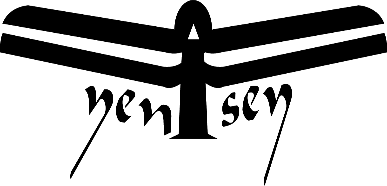 E-ISSN: 2757-5985YENİSEY Uluslararası Dil, Edebiyat ve Eğitim DergisiYENİSEY International Journal of Language, Literature and Education2023; X (X); X-XXİŞLEM BASAMAĞI /STEPSEVET/ YESHAYIR/NOÇalışmanız net, özgün ve anlaşılabilir mi?Is your work clear original and understandable?Çalışmanız net, özgün ve anlaşılabilir mi?Is your work clear original and understandable?Çalışmanızın alanı derginin yayın alanına/alanlarına uygun mudur? The field of your study is appropriate to the publication area(s) of    the journalÇalışmanızın alanı derginin yayın alanına/alanlarına uygun mudur? The field of your study is appropriate to the publication area(s) of    the journalÇalışmanızın ana noktalarını vurgulayan özet ve anahtar kelimelerini belirlediniz mi?Summary and key highlighting the main points of your work, Have you specified the words?Çalışmanızın ana noktalarını vurgulayan özet ve anahtar kelimelerini belirlediniz mi?Summary and key highlighting the main points of your work, Have you specified the words?Atıfta bulunduğunuz tüm referansları kaynakça bölümüne eklediniz mi? Refer all the references you have referred to in the bibliography section have you added it?Atıfta bulunduğunuz tüm referansları kaynakça bölümüne eklediniz mi? Refer all the references you have referred to in the bibliography section have you added it?Resimlerin, tabloların aynı sayfada yer alacak şekilde düzenlenmesine dikkat ettinizmi? Have you paid attention to the arrangement of pictures, tables and so that they are on the same page?Resimlerin, tabloların aynı sayfada yer alacak şekilde düzenlenmesine dikkat ettinizmi? Have you paid attention to the arrangement of pictures, tables and so that they are on the same page?Çalışmanızın toplam kelime sayısını kontrol ettiniz mi? Have you checked the total word count of your work?Çalışmanızın toplam kelime sayısını kontrol ettiniz mi? Have you checked the total word count of your work?Çalışmanızın dil, yazım ve imla kurallarına uygun olup olmadığını kontrol ettiniz mi? Have you checked whether your work complies with the   language, spelling and spelling rules?Çalışmanızın dil, yazım ve imla kurallarına uygun olup olmadığını kontrol ettiniz mi? Have you checked whether your work complies with the   language, spelling and spelling rules?ORCID numaranızı çalışmaya eklediniz mi? Have you added your ORCID number to the study?ORCID numaranızı çalışmaya eklediniz mi? Have you added your ORCID number to the study?Çalışmanızı dergi yazım kurallarına göre biçimlendirdiniz ya da çalışmanızı örnek şablon üzerine yerleştirdiniz mi? Have you formatted your work according to the journal writing rules or placed your work on the   sample template?Çalışmanızı dergi yazım kurallarına göre biçimlendirdiniz ya da çalışmanızı örnek şablon üzerine yerleştirdiniz mi? Have you formatted your work according to the journal writing rules or placed your work on the   sample template?Çalışmanızın benzerlik raporunu aldınız mı? Have you received the similarity report of your study?Çalışmanızın benzerlik raporunu aldınız mı? Have you received the similarity report of your study?